AUTOMATED PROCESSING OF THERMAL IMAGING TO DETECT COVID-19SUPPLEMENTARY INFORMATIONSupp Figure 1: Lower back region of interest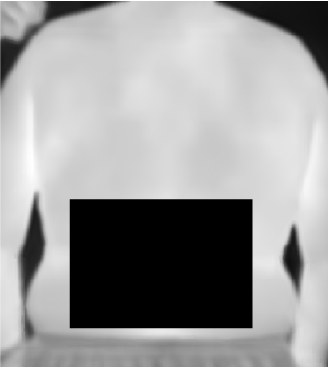 Supp Figure 2: Research design and patient selection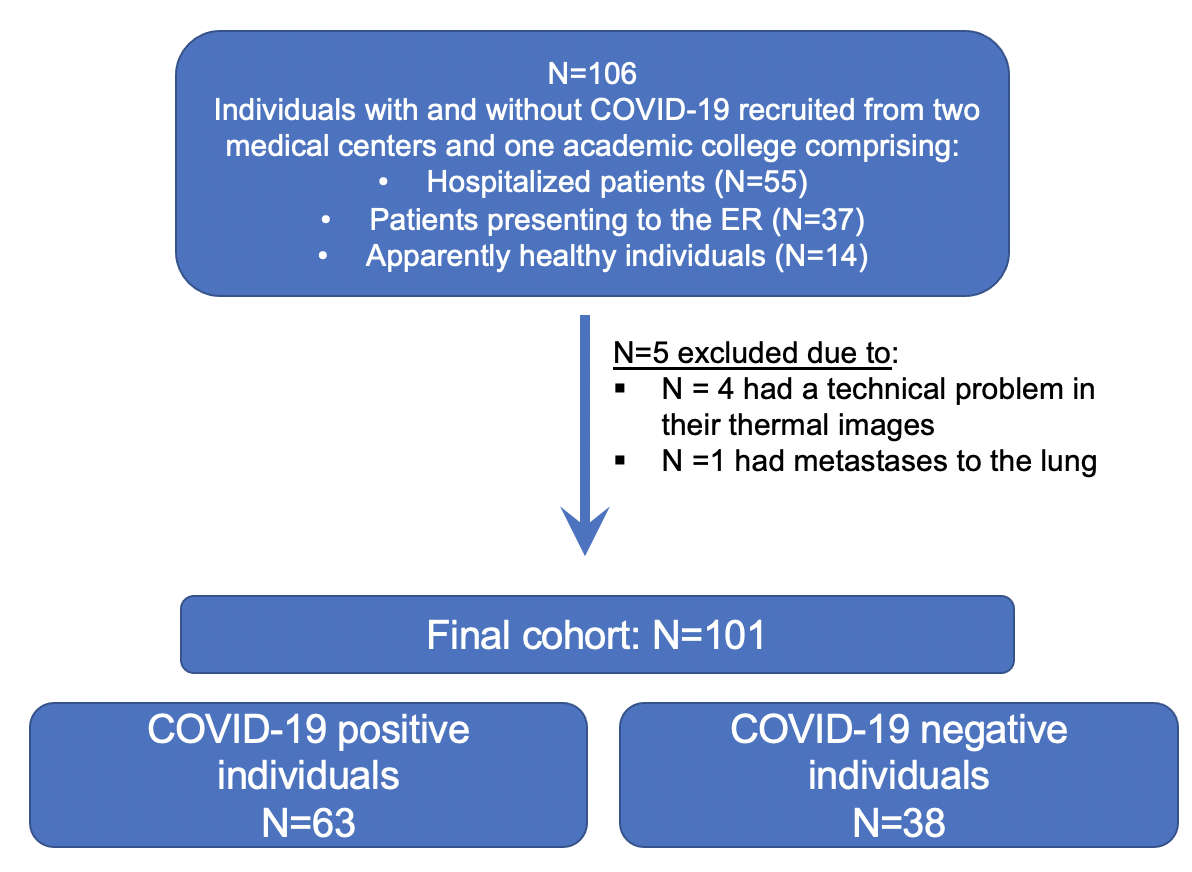 Supp Table 1: Sensitivity and specificity values of all three machine learning models according to training and validation phases* FD - Fractal dimension; SX – Sum of Extrema; k-nn - k-nearest neighbors; kernel-SVM - support machine vector. Phases and variables/modelLogistic regressionLogistic regressionk-nn (k=3)k-nn (k=3)k-nn (k=7)k-nn (k=7)Kernel-SVMKernel-SVMSensitivitySpecificitySensitivitySpecificitySensitivitySpecificitySensitivitySpecificityTraining set:FD, SX82%84%78%66%80%63%88%59%Validation set:FD, SX69%100%77%71%77%71%77%57%Training set:FD, SX, Age, Sex82%81%82%47%83%53%83%59%Validation set:FD, SX, Age, Sex69%100%77%43%85%29%85%71%